事業報告　書式9回支部連絡会（田方支部）9回支部連絡会（田方支部）9回支部連絡会（田方支部）9回支部連絡会（田方支部）活動名称第9回東部地区田方支部連絡会開催日　　令和4年8月25日(木)開催場所ZoomでのWEB開催時間　　19:00　～　20:30　　参加者静岡県理学療法士会会員　22名　静岡県理学療法士会会員　22名　静岡県理学療法士会会員　22名　【活動内容】リハビリテーション中伊豆温泉病院の市野将大先生に「人工膝関節全置換術後に対する理学療法の基礎と症例検討」をテーマとしてお話していただきました。人工膝関節全置換術後に対する理学療法の知識を得るとともに、機能障害の要因について検証作業をおこなうことの重要性を再認識しました。【活動内容】リハビリテーション中伊豆温泉病院の市野将大先生に「人工膝関節全置換術後に対する理学療法の基礎と症例検討」をテーマとしてお話していただきました。人工膝関節全置換術後に対する理学療法の知識を得るとともに、機能障害の要因について検証作業をおこなうことの重要性を再認識しました。【活動内容】リハビリテーション中伊豆温泉病院の市野将大先生に「人工膝関節全置換術後に対する理学療法の基礎と症例検討」をテーマとしてお話していただきました。人工膝関節全置換術後に対する理学療法の知識を得るとともに、機能障害の要因について検証作業をおこなうことの重要性を再認識しました。【活動内容】リハビリテーション中伊豆温泉病院の市野将大先生に「人工膝関節全置換術後に対する理学療法の基礎と症例検討」をテーマとしてお話していただきました。人工膝関節全置換術後に対する理学療法の知識を得るとともに、機能障害の要因について検証作業をおこなうことの重要性を再認識しました。【活動風景】　　　　　　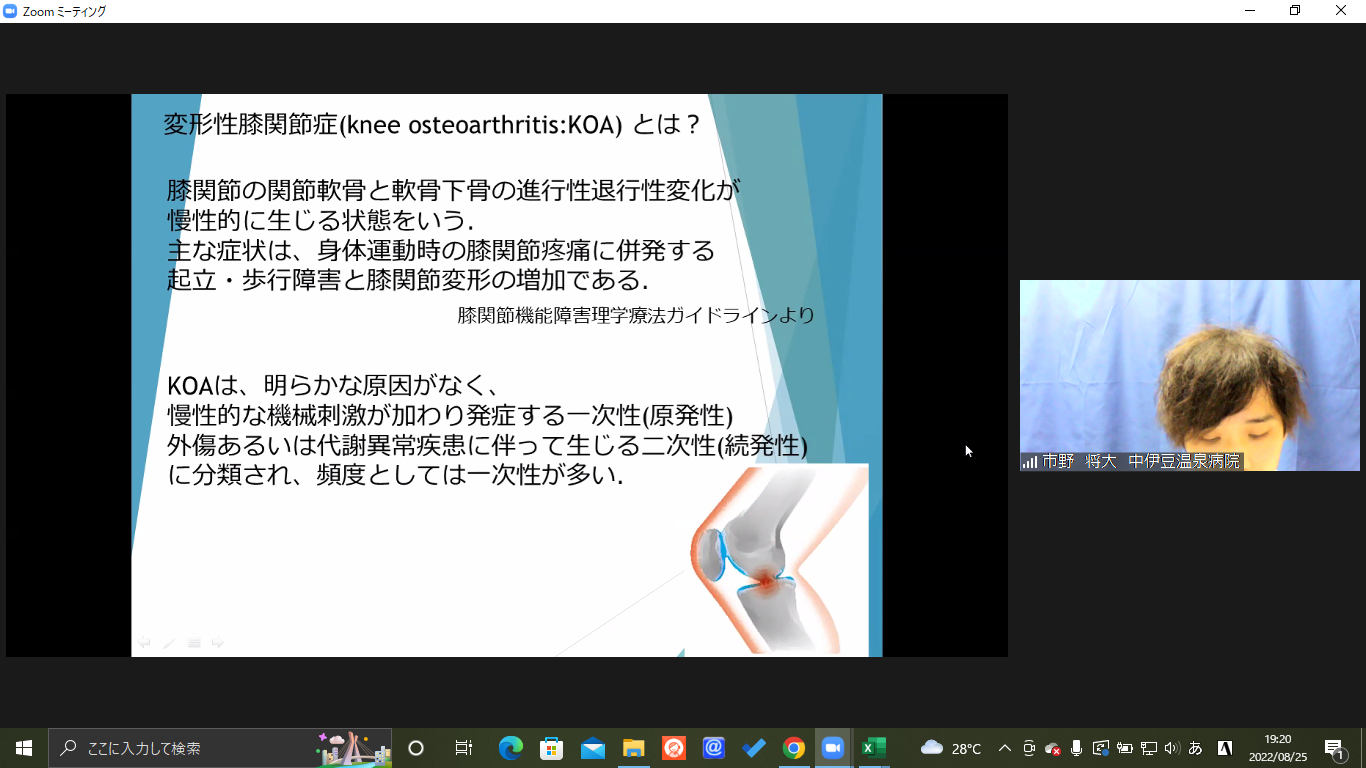 【活動風景】　　　　　　【活動風景】　　　　　　【活動風景】　　　　　　